Parallelltexter till landskapsregeringens lagförslagBlankettlag om informationssystem vid Ålands arbetsmarknads- och studieservicemyndighetLandskapsregeringens lagförslag nr 11/2021-2022INNEHÅLLL A N D S K A P S L A G om ändring av 25 § landskapslagen om arbetsmarknadspolitisk verksamhet	12.L A N D S K A P S L A G
om ändring av 25 § landskapslagen om arbetsmarknadspolitisk verksamhet	I enlighet med lagtingets beslut ändras 25 § 1 mom. landskapslagen (2006:8) om arbetsmarknadspolitisk verksamhet, sådan paragrafen lyder i landskapslagen 2013/79, som följer: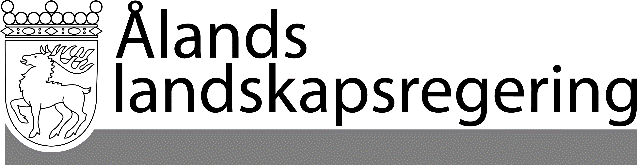 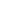 PARALLELLTEXTERPARALLELLTEXTERDatum2022-02-03Gällande lydelseFöreslagen lydelse25 §Begränsad service till arbetsgivare	Arbetsmarknads- och studieservicemyndigheten kan vägra att ta emot en platsanmälan och kan ta bort en anmälan ur det informationssystem som avses i landskapslagen om tillämpning på Åland av 13 kap. lagen om offentlig arbetskrafts- och företagsservice samt vägra att erbjuda de arbetsförmedlingstjänster som beskrivs i 24 §, om det på grund av anmälan är uppenbart eller med anledning av arbetsgivarens tidigare förfarande eller annars finns grundad anledning att misstänka att	1) arbetsgivaren bryter mot i lag föreskrivna krav på diskrimineringsförbud,	2) arbetsgivaren söker arbetstagare för lagstridiga arbetsuppgifter eller anställning av de personer som söks strider mot lag,	3) arbetsgivaren väsentligt försummar sina skyldigheter enligt 2 kap. i arbetsavtalslagen (FFS 55/2001) eller 2 och 3 kap. i lagen om sjöarbetsavtal (FFS 756/2011) eller sin skyldighet att betala skatter eller i lag föreskrivna avgifter,	4) det på arbetsplatsen föreligger ett uppenbart hot om våld eller förekommer trakasserier eller annat osakligt bemötande som medför olägenhet eller risk för arbetstagarens hälsa eller	5) det på grund av uppgiftens natur eller annan motsvarande orsak inte är ändamålsenligt att stödja tillsättningen genom arbetsförmedling.- - - - - - - - - - - - - - - - - - - - - - - - - - - - - -25 §Begränsad service till arbetsgivare	Arbetsmarknads- och studieservicemyndigheten kan vägra att ta emot en platsanmälan och kan ta bort en anmälan ur det informationssystem som avses i landskapslagen om tillämpning på Åland av 13 och 13 a kap. lagen om offentlig arbetskrafts- och företagsservice samt vägra att erbjuda de arbetsförmedlingstjänster som beskrivs i 24 §, om det på grund av anmälan är uppenbart eller med anledning av arbetsgivarens tidigare förfarande eller annars finns grundad anledning att misstänka att	1) arbetsgivaren bryter mot i lag föreskrivna krav på diskrimineringsförbud,	2) arbetsgivaren söker arbetstagare för lagstridiga arbetsuppgifter eller anställning av de personer som söks strider mot lag,	3) arbetsgivaren väsentligt försummar sina skyldigheter enligt 2 kap. i arbetsavtalslagen (FFS 55/2001) eller 2 och 3 kap. i lagen om sjöarbetsavtal (FFS 756/2011) eller sin skyldighet att betala skatter eller i lag föreskrivna avgifter,	4) det på arbetsplatsen föreligger ett uppenbart hot om våld eller förekommer trakasserier eller annat osakligt bemötande som medför olägenhet eller risk för arbetstagarens hälsa eller	5) det på grund av uppgiftens natur eller annan motsvarande orsak inte är ändamålsenligt att stödja tillsättningen genom arbetsförmedling.- - - - - - - - - - - - - - - - - - - - - - - - - - - - - -__________________	Denna lag träder i kraft den________________